Резюме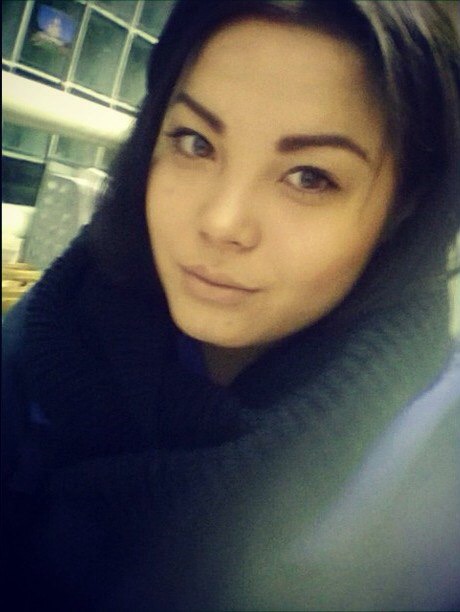 Сёмина Екатерина ОлеговнаДата рождения: 20 февраля 1995 г.Телефон: +7(909)822-09-18Образование:КГБ ПОУ «Хабаровский техникум водного транспорта»Годы обучения: 2013-2016 гг.Специальность: Операционная деятельность в логистеКвалификация: Операционный логистФорма обучения: Очная, средний балл успеваемости: 4,5 .Место прохождения практики:Ноябрь-декабрь 2015 г. ООО «Хабаровская ТЭЦ-1» Апрель-май 2016 г. ИП Козина К.В.Научно-технические, исследовательские разработки, участие в олимпиадах: Участник конкурса «В мире транспортных перевозок-2016 г.», Участник научной конференция, посвященная 70-летию Победы в ВОВ 2014 Участник защиты прав потребителей 2014 г.Профессиональные навыки: знание компьютерных программ : MS Word, MS Excel, MS PowerPoint, ознакомлена с программой 1С: «Производство»Дополнительные навыки: базовые знания английского языка.Семейное положение: не замужем/детей нетЛичные качества: ответственная, пунктуальная, коммуникабельная, стрессоустойчивая, быстрая адаптация к новым условиям, внимательная, активная, дисциплинированная.